План-конспект урока по биологии 10 классУчитель Вабищевич С.Н.Тема:  Обобщение и контроль знаний по теме " Клетка - структурная и функциональная единица живых организмов "Цель: организация деятельность учащихся, в результате которой они обобщат и систематизируют знания по теме " Клетка - структурная и функциональная единица живых организмов "Задачи:- создать условия для развития умений обобщать, систематизировать материал, делать выводы;- продолжить развитие умений работать с учебником, раздаточным  и наглядным материалом, использование ТСО (техн. средств обучения);- развивать самостоятельность, усидчивость;- воспитывать у учащихся бережное отношение к своему здоровью; - уважительное отношение к учителю и друг к другуСредства обучения: учебник 10 класс, карточки с заданиями,  презентация, мобильные телефоны, наглядный материал.Тип урока: обобщение и систематизация знаний, умений, навыков.Ход урокаДеятельность учителя1.Организационный момент: А) ПриветствиеБ) формула успеха: улыбка - настроение - вера в личные силы - результат. Начнём с рукопожатия…..Вступление:  УЧИТЕЛЬВ течение нескольких уроков мы с вами изучали  строение и функции  клеток. Узнали  об истории открытия клетки,  говорили о клетках прокариот и эукариот, об отличиях  клеток растений и животных.Какое слово мы наиболее часто встречали при изучении главы ? (клетка). Как вы думаете, почему необходимо знать строение клетки ?2. Целеполагание   На сегодняшнем уроке мы подводим итоги нашей работыпо теме: « Клетка – структурная и функциональная единица живого».    Задачи урока:вспомнить историю открытия клетки, отметить положения клеточной теории.вспомнить строение клеток прокариот, эукариотобобщить знания о строении  и функциях  органоидов клеткирешить биологические задачиГлавная для меня задача:  знания,  которые вы сегодня закрепите, пусть вам пригодятся в дальнейшем ведь клетка это основа любого организмаНачнём с загадки:Биологическая загадка “Удачный подарок” Жена немецкого сельского врача Роберта Коха Эмма преподнесла ему на день рождения подарок. Этот дар любимой женщины определил его последующие научные успехи. С легкой руки Эммы ему крупно повезло: вскоре он стал лауреатом Нобелевской премии. Его именем названа бактерия – возбудительница туберкулеза. Что же подарила Коху его дальновидная супруга?(Подарком был микроскоп… С его помощью Р. Кох открыл также возбудителей холеры, бубонной чумы, сонной болезни и столбняка, чем спас жизни миллиона людей. (На столах 2  микроскопа)3. Обобщение и систематизация знаний: УЧИТЕЛЬ:  и сейчас ненадолго вернёмся в далёкое прошлое.( Трофимова А.)1595 год Захариус Янсен закладывает основу для создания микроскопа. Он изобретает  две  выпуклые линзы внутри одной трубки.1609-1610 года Галилео Галилей в своей сконструированной зрительной трубе изменяет расстояние между объективом и окуляром,тем самым, создает своеобразный микроскоп.1625 г. член Римской  «Академии зорких» И.Фабер предлагает термин «МИКРОСКОП»1665 г. Р.Гук описывает устройство микроскопа и делает открытие……УЧИТЕЛЬ: - рассмотрю - ка я тонкий срез пробки. Интересно, как он выглядит под микроскопом! (смотрит в микроскоп)  - Вот это да!!! Что же я вижу!!!  Здесь какие то ячейки. ( Трофимова А.)Роберт Гук, Вы даже не представляете,  какое открытие Вы сделали. Вы открыли и описали клетку растительного организма.УЧИТЕЛЬ: (Левенгук) – что же это движется в капле воды, какое множество зверюшек. Они двигаются во всех направлениях, как щука в воде. Самое  мелкое из этих крохотных животных в 1000 раз меньше глаза взрослой вши.( Трофимова А.)1681 г. Антонии Ван  Левенгук  открыл одноклеточные организмы, после этих открытий наука далеко ушла вперёд. В современной цитологии разработан ряд новых методов и приемов, применение которых чрезвычайно углубило знания о строении и физиологии клетки.УЧИТЕЛЬ: а) Ребята, а какие вы знаете методы изучения клетки? (Ответ: для изучения клетки используют   световой микроскоп, электронный микроскоп, метод центрифугирования, моделирование………………………………….…………………………………………………………………………………………………)б) а как называется наука, изучающая клетку? (Ответ - цитология)Строение клеткиОтвет: все клетки имеют сходное строение и химический состав.Назовите остальные положения клеточной теории (4)…………..Слайд СТРОЕНИЕ КЛЕТОК Клетка состоит из 3 основных частей: поверхностный аппарат…………, цитоплазма  (гиалоплазма,  цитоскелет), ядро (ядрышко).Что находится в цитоплазме?  (органоиды)Работа у доски1  учащийся у доски строит клетку2-ой уч-ся  записывает к какой группе относятся  (двумембр.,  одном.,  немембр.)Сборка растительной клетки…………(название , функции)…Эндоплазматическая сетьКлеточный центрРибосомыКомплекс ГольджиПластидыМитохондрииЛизосомыВакуолиСЛАЙД  Растительная клеткаЗадания по сопоставлению и аргументации :  если сравнивать клетку с заводом , то каким органоидам можно присвоить следующие названия ? Почему?а ) Энергетические станция ( митохондрии - синтез АТФ);б) склад готовой продукции (комплекс Гольджи - вещества упаковываются в мембранные пузырьки и разносятся по цитоплазме);в) цех переработки отходов (лизосомы - ферменты расщепляют вещества);г) информационный центр (ядро);д) фотохимическая лаборатория (хлоропласты - фотосинтез ).СЛАЙД  Транспорт в-в в клетку и из неёРассмотрите слайд. Составьте рассказ " Путешествие в-в внутрь клетки и выход из неё ".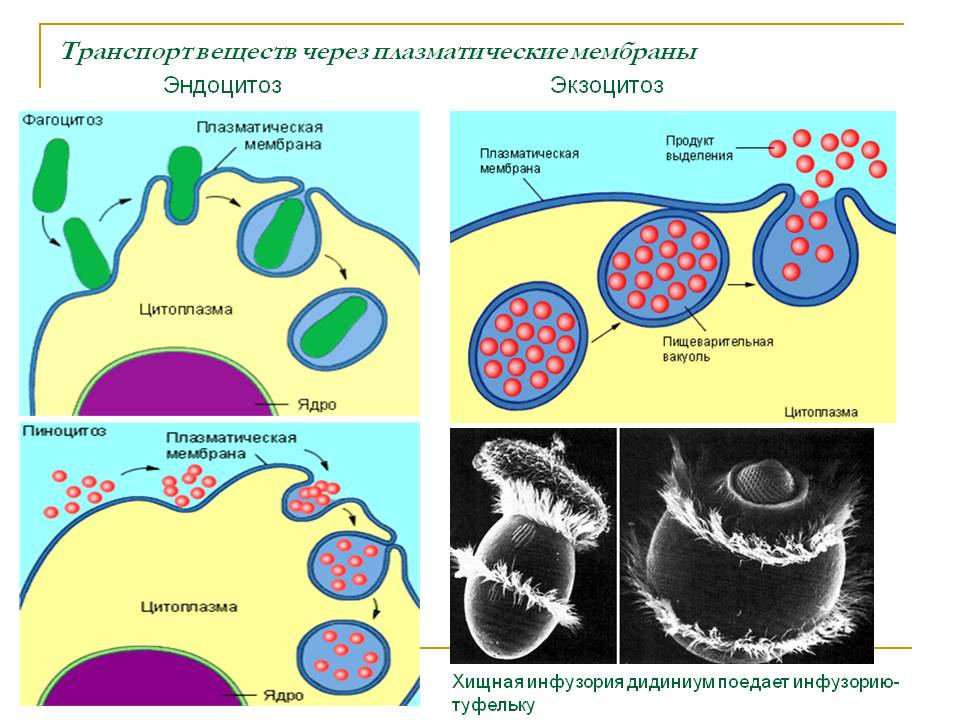 Новые клетки  возникают в результате деления уже существующих – материнских. Начинается деление с 1 клетки. Путём многократных делений образуется  огромное кол-во клеток, которые и составляют организм.  Деление клеток обеспечивает размножение и развитие организмов, а значит, непрерывность жизни на Земле. СЛАЙД «Клеточный цикл»  (называю периоды , учащиеся  – что в нём происходит)   ( на доске удвоение ДНК – уч-ся достраивает цепочку)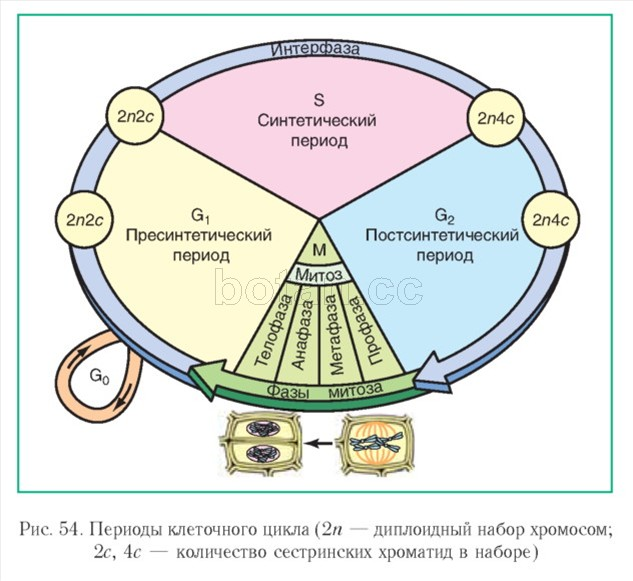 СЛАЙД – АНИМАЦИЯ (деление клетки - митоз) ???  Какая это фаза митоза????  Какой набор хромосом и хроматид в каждой фазе????  Какой набор называют диплоидным, а какой гаплоидным???? В чём различие митоза и мейоза?ГИМНАСТИКА ДЛЯ ГЛАЗРабота с QR – кодом (работа с учебником) (Вы получили коды. Вас в классе сегодня…… , вы изучили 14 параграфов по этой теме)Мы не большое внимание обращаем на цифры в параграфах……, а сейчас поработаем с учебником.Цифра в уголке  QR – кода - это номер пар. (у каждого свой).  Сканируйте код, с помощью мобильного телефона , вы увидите цифру.Найдите предложение  с этой цифрой в своём пар. и зачитайте его.  4. Итоговая проверка знаний (дифференцированный подход) Сравните строение клеток растений и животных  ( отметить:  есть «+» , нет «-» )2. Выполнить тест1.Живые организмы имеют клеточное строение : а ) да б ) нет .2.Выбрать лишнее : плазматическая мембрана, ЭПС, митохондрия , комплекс Гольджи , лизосомы 3.Заполнить пробелы, пользуясь подсказками в скобках................. + ................. + ............... ... = ....................( Лейкопласты, пластиды, хромопласты, хлоропласты).4. Определить правильность суждений (да - нет).а. ЭПС - это часть комплекса Гольджи.б. Лизосомы образуются из пузырьков комплекса Гольджи.в. Шероховатая ЭПС покрыта рибосомами.г. Включения - это непостоянные образования клетки.д. Клеточная стенка есть только у растений.е. У растений нет клеточного центра.5.Зависит ли уровень организации клетки от количества хромосом? Почему?3.Учащиеся (3) выполняют онлайн тест 4. Решение задач на ДНКВ молекуле ДНК из 960 пуриновых кислот оснований 420 составляет гуанин.Определите,какое количество аденина,гуанина,тимина и цитозина потребуется для синтеза нуклеотидов,чтобы обеспечить репликацию данной молекулы.Пуриновые основания, это - Г, А;  Г = 420   А = 540По правилу комплементарности:  А=Т   Г=ЦЗначит,  А=Т=540   Г=Ц= 840Определяем всего нуклеотидов (это и будет ответом)А+Т= 1080Ц+Г= 1680Сумма всех:А+Ц+Г+Т= 2760Ответ: 2760Допустим,что ДНК в клетках кишечной палочки синтезируется со скоростью 100000 нуклеотидов в минуту и для репликации хромосомы требуется 10 минут.Какова длина хромосомы кишечной палочки в парах нуклеотидов? Какова физическая длина этой двуспиральной молекулы хромосомы?Длина одного нуклеотида = 0,34 нм10*100000  =1 000 000 (столько нуклеотидов требуется для репликации хромосомы)1 000 000*0,34 =340 000 ( одной спирали хромосомы)340 000*2=680 000 (  двухспиральной молекулы хромосомОтвет: 680 000 нм(ЕСЛИ остаётся время, можно найти дополнительную инф . о клетках используя мобильные телефоны)СЛАЙД С ЗАДАЧАМИ5. Подведение итогов урокаВыполнили мы задачи, которые были поставлены в начале урока?Доказали мы клеточную теорию? 6. Рефлексия. Релаксация.Закройте глаза и вспомните приятные моменты нашего урока .Я рада, что на протяжении всего урока вы были внимательными.Я хочу, чтобы все, кто работал хорошо - улыбнулись мне , а кто чувствует в себе потенциал работать еще лучше - поаплодировали себе .7.Домашнее задание Творческое задание по выбору:  - составить кроссворд по главе «Клетка» (4-6 баллов)- составить тест на 10 вопросов  (6-8 баллов) - составить проект «Клетка - город»  или «Клетка –завод» (8-10 баллов)Спасибо за урок!